TerceroCIENCIAS NATURALES 1- ¿Qué es la luz?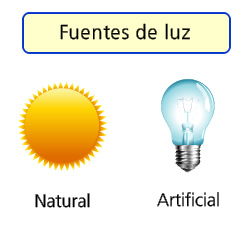 La luz es una forma de energía que es emitida por los cuerpos luminosos, viaja a gran velocidad por el espacio y la percibimos gracias al sentido de la vista. La luz se produce en las fuentes de luz. Hay dos tipos de fuentes de luz:- Naturales: como el Sol y el fuego.- Artificiales: como las ampolletas, las velas, los fósforos, los tubos fluorescentes, etc. La mayor parte de las fuentes de luz artificiales funcionan con energía eléctrica.La mayor parte de los objetos no son fuentes de luz, pero podemos verlos porque reflejan la luz que les llega desde las fuentes de luz.2- ¿Cómo se propaga?La luz que sale de las fuentes luminosas se propaga en línea recta y en todas las direcciones. Cada una de las líneas rectas en las que viaja la luz se llama rayo de luz.La velocidad con la que se propaga la luz depende del medio que atraviesa. La luz recorre alrededor de 300 000 kilómetros en un segundo. 3- La reflexión y la refracción de la luz- La reflexión de la luz es el cambio de dirección de los rayos de luz cuando chocan contra un objeto y rebota. Los rayos que rebotan se llaman rayos reflejados. La luz reflejada nos permite ver los objetos y apreciar su color.- La refracción de la luz es el cambio de dirección de los rayos de luz cuando pasan  por un material transparente, como por ejemplo cuando pasan de el aire, a otro, como el agua. Los rayos de luz que cambian de dirección se llaman rayos refractados.La refracción de la luz nos permite ver los objetos más grandes, más pequeños o deformados.4- Los espejos y los lentes Los espejos son superficies muy pulidas que reflejan la luz y permiten que veamos las imágenes de los objetos situados delante de ellos.Los lentes son objetos de vidrio o de plástico, con distintas formas. La luz, cuando pasa a través de las lentes, se refracta.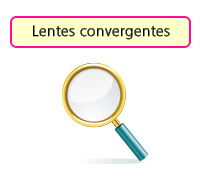 Tipos de lentes:- Lentes convergentes: Son más anchos en el centro que en los extremos. Estos lentes amplían las imágenes. Ejemplo, las lupas- Lentes divergentes: Son más estrechos en el centro que en los extremos. Estos lentes reducen las imágenes. Ejemplo, las gafas de los que padecen miopía. 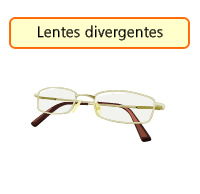 5- La luz y los materialesLos objetos no luminosos son aquellos que no emiten luz. Solo los podemos ver cuando son iluminados.Cuando la luz llega a un objeto no luminoso, puede pasar a través de él o no. Según esto, los objetos se clasifican en:  Opacos, Translúcidos y  Transparentes- Un material es opaco si no deja pasar la luz que le llega produciendo sombra cuando lo iluminamos. Ejemplo, Un libro.- Un material es translúcido si deja pasar la luz, pero no permite distinguir con precisión los cuerpos que se encuentran detrás de él. Ejemplo, El plástico o el celofán- Un material es transparente si deja pasar la luz que le llega y permite ver con nitidez los objetos que se encuentran detrás de él. Ejemplo, el cristal o el agua.TALLER: ¿Qué es la luz?¿Cuáles características tiene la luz? ¿Cómo se forma la sombra?¿Qué tipos de lentes hay?¿Cómo son lo materiales?Realiza el dibujo de 5 objetos que producen luz naturalRealiza el dibujo de 5 objetos que producen luz artificialRealiza un cuento donde expongas la luz y sus características.Realiza 10 preguntas con respuestas sobre la temáticaCIENCIAS SOCIALES  TALLER: Consulta los siguientes aspectos de las regiones: Amazonía, Orinoquía, Pacífica y Caribe Dónde se ubicaCuál es su población Cuál es su actividad económica Realiza un dibujo de cada región. Realiza 10 preguntas con respuestas sobre cada región. TECNOLOGÍA TALLER: Lee y escribe el texto ¿Cómo funciona el cine? y  ¿Cómo funciona un ascensor?Realiza 10 preguntas con respuestas sobre cada  textoCrea una historieta que represente el funcionamiento del cineCrea una historieta que represente el funcionamiento el ascensor https://pequenoldn.librodenotas.com/tecnologiaparaninos/MATEMÁTICASTALLER: Responde los problemas y resuelve la operación correspondiente. (Hacer el taller en hojas de bloc)Ulises, el bibliotecario de la escuela, dejó en 3.º grado 36 libros. Si pidieron 6 libros por mesa, ¿para cuántas mesas alcanza?A: 7             B: 6         C: 5      D. 8En una canasta caben 450 paquetes de galletas, 64 bombones, 32, chocolatinas y 12 masmelos. ¿Cuántos dulces hay en la canasta558 dulces         B. 548 dulces        C. 458 dulces        D. 368 dulces3. Si Mario va al mercado con $215.300   y se  gasta en compras $185. 213. Le queda del dinero que llevó.$30.097     B. $30.287    C. $35.087      D.$30.087 4. Suma de forma vertical3050 + 892 + 432+ 12 =457+ 1206 + 80+ 18 =28906 + 490 + 15 + 978=5. Resuelve de forma vertical las sustracciones1230 – 482 =5892 – 765 =18602 – 12401 =1606 – 1573 =90763 – 4750 =6. Escribe el número según las palabras.Mil doscientos tres __________________________________________________________________________________Doscientos treinta y cuatro mil ocho_______________________________________________________________Tres millones dos ____________________________________________________________________________________Ciento noventa mil uno _____________________________________________________________________________Quinientos cuarenta y seis mil novecientos tres________________________________________________________________________________7. Dibuja 5 polígonos diferentes.8. El metro es una unidad de medida que tiene:A. 100 cm        B.150 cm    C. 10 cm        D. 50mm9. Los siguientes polígonos reciben un nombre según sus lados. escribe en la línea el nombre.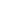 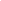 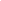 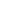                  ____________      ___________    ___________ 10. Consulta.Como hallar el perímetro de los polígonos según sus medidas.  Realiza 5 ejemplos.Como hallar el área de las figuras. Realiza 5 ejemplo.11. Si el conjunto B está formado por los 10 primeros números y se determina así. A=  {1,2,3,4,5,6,7,8,9,10} este conjunto está determinado por: Comprensión   B. Extensión    Unión      Comparación12. Los conjuntos por extensión determinan cada uno de sus elementos. Por lo tanto, dados los conjuntos el único por extensión es:T={ Son las niños del grado 3°que tienen 8 años}  T= {son los colores}  T= {Margarita, Azucena, begonia}   T= {los cuadernos de matemáticas}  13. Los conjuntos que observas están representados por:A.Comprensión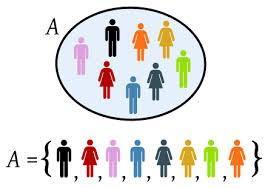 B. ExtensiónC. UniversalD. socialización.
   14. El conjunto universal consiste en tener desde 2 o más elementos. Según esto podemos afirmar que:               El conjunto universal tiene 18 elementos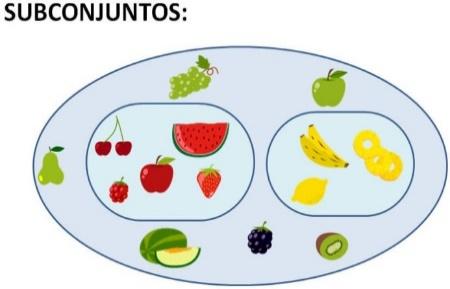 El conjunto universal no tiene 18 elementosEl conjunto universal solo tiene 11 elementosEste no es un conjunto universal.         15. Según el conjunto dado en el punto 7. Podemos observar que hay:    A. Un subconjunto      B. 2 subconjuntos       C. 3 subconjuntos     D. Ninguno16.  La unión de conjuntos consiste en reunir los elementos de varios conjuntos en    uno solo sin repetir elementos; por lo tanto se puede afirmar que:   X = {1, 2, 3} e Y = {3, 4, 5}       A. X U Y = {1,3,4,8}     B. XUY = {2,3,4,5}    C. {1,2,3,3,4,5}    D.{2,3,5}17.  La escuela tiene 6 grupos y cada uno con 38 estudiantes. La cantidad de estudiantes en total en la escuela es de: A. 200          B. 328       C. 228           D.6818. En un carrusel hay 1.450 niños y se retiran 67. Los niños que quedan en el carrusel son:           A. 36 niños    B. 1.383 niños  C. 1.287 niños   D. 118 niños.19. Si una figura geométrica tiene 4 lados se le conoce con el nombre de:A. Cuadrado     B. Rectángulo    C. triángulo     D. cuadrilátero20.  Las medidas de longitud se miden con:  A. El metro    B. La pesa             C. El reloj          D. El calendarioLENGUA CASTELLANA TALLER: Las palabras sinónimas, antónimas y homófonas.1. Investiga que son palabras palabras sinonimas y antonimas.2. Lee el texto y escribe un sinónimo para cada palabra subrayada. Niña de agua No es que los días no estuvieran llenos para la ternura siempre hay tiempo. Ya está el rompecabezas amarrado fue la pieza que andábamos buscando. No viniste del frío ni la lluvia llegaste del amor y de la Luna…-Llenos.-Amarrado. -Siempre.-Buscando.3. Lee el texto y escribe un antónimo para cada palabra resaltada.Felipe el granjeroEn un tiempo no muy lejano, y en un lugar que a lo mejor conoces, Felipe ayudaba a los demás granjeros que plantaban semillas de girasol.-Lejano.-Conoces.-Ayudaba.-Plantaban.Realiza un texto informativo sobre el calentamiento global, con treinta sinónimos y treinta antónimos, recuerda que debe tener coherencia y cohesión.Realiza el dibujo alusivo.Investiga qué son palabras homófonas.Realiza 15 ejemplos de palabras homófonas con sus respectivos dibujos.Cuarto:CIENCIAS NATURALES TALLER ¿Qué es la luna?¿Cuáles son las fases de la luna?¿Cuáles son los movimientos de la luna?¿Qué es la superficie lunar?Realiza el dibujo de las fases de la lunaRealiza el calendario lunar. Realiza un maqueta de las fases de la luna Realiza 10 preguntas con respuestas sobre la temática. CIENCIAS SOCIALES  TALLER Consulta las comunidades indígenas: Guambiana y Ticuna Donde se ubicanAutoridadViviendasEconomíaRealiza 5 preguntas con respuestas sobre cada comunidad. Consulta qué es diversidad étnica Realiza un cuento donde resaltes la diversidad étnica del país y las formas para preservarla y valorarla como colombianos.TECNOLOGÍA TALLER Lee y escribe el texto ¿Cómo funciona el cine? y  ¿Cómo funciona un ascensor?Realiza 10 preguntas con respuestas sobre cada  textoCrea una historieta que represente el funcionamiento del cineCrea una historieta que represente el funcionamiento el ascensor https://pequenoldn.librodenotas.com/tecnologiaparaninos/MATEMÁTICASTALLER: RESPONDE LOS PROBLEMAS Y RESUELVE LA OPERACIÓN CORRESPONDIENTE. (HACER EL TALLER EN HOJAS DE BLOC)1. Si en una caja caben 438 galletas. ¿En 25 cajas cuántas galletas caben?       A.10.950    B.12.430    C.11650    D. 7.640 2. En una ebanistería se fabrican 875 sillas, 1246. Mesas, 536. Puertas. Si del  total se venden 1476 de inmuebles fabricados se venden 1.048. Las que quedan sin vender corresponden a:       A.1500      B. 1600       C.1609        D. 10003. En un estudio que se realiza de los virus producidos en la ciudad se observa que de 478 se aumentó a 1481. Por lo tanto el incremento consiste en:       A.1003 virus        B. 1103 virus      C. 1203 virus       D.  3000 virus4. El cociente entre 147 y 14 es de:10 y sobran 2     B. 12 y sobran 5     C.  10 y sobran 5      D.8  5. Las fracciones tienen relación con:        A.  La división      B. La multiplicación      Adición       D. Sustracción6. La afirmación. La división de un entero en partes iguales corresponde a:        A. Una división     B. Una fracción, una sustracción     D. ninguna 7.  Las fracciones dadas en las gráficas, corresponden a: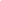 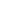 3/3 y 4/4   B.  3/3 y 4/4    C. 3/3, 4/4 y 1/8     D.  3/3 y 4/4, 2/2  8. En un cumpleaños se comparten 6/4 de torta  esto    corresponde a la gráfica: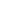 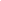 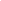 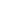  A.                                      B.                        C.                               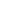  9.   Realiza las gráficas que representan cada fracción.              a. ½                  d. 9/9            b. 5/2               e. 6/12            c. 8/4                f. 7/8    10. Coloca la fracción correspondiente a la gráfica.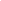 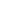 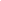 11. Resuelve las operaciones teniendo en cuenta la organización numérica vertical. Recuerda que son operaciones combinadas350 + 1236 + 40 - 378 - 12=700 + 120 + 2780 + 6092 + 74 + 1386=7840 + 679 – 8360=70430 – 3924 + 873=8074 X36 – 168 +1240=8765 X 48 – 84 =12. Resuelve las divisiones por una y dos cifras y plantea un problema con cada una.4321 ÷ 42 =1260 ÷ 12 =8045 ÷ 72 =540 ÷   55 =1425 ÷ 14 =13. Escribe en letras874006 ________________________________________________1´005.640______________________________________________748.002________________________________________________120´456.201_____________________________________________897.503________________________________________________14. Consulta y repasa los números romanos hasta el 100 y los debes escribir.15. Consulta como se suman y restan fracciones Homogéneas y heterogéneas. 16. Realiza 5 problemas con fracciones Homogéneas.17. Realiza 5 problemas con fracciones heterogéneas.18. Escribe las posibles cantidades que puedes obtener con los siguientes números. (1, 3, 5,9, 0)19. Escribe el número correspondiente a la escritura.Tres millones novecientos un mil __________________Ciento veinticuatro mil dos _______________________Tres mil doscientos uno _________________________Cinco millones seis mil __________________________20. Escribe mayor y menor según corresponda. ( > , <)485_________ 1780 __________801490________ 36____________ 456874_________ 24507_________ 1220098_______ 70____________ 70989006________3__________80321. Consulta como se hallan las áreas de los siguientes polígonos:22. El triángulo, realiza 5 ejemplos23. El cuadrado o cuadrilátero, realiza 5 ejemplosLENGUA CASTELLANA TALLER: 1. Observa algún noticiero y elige una noticia de actualidad o deportes que hayas visto y te haya llamado la atención por su contenido.luego realiza un análisis similar al hecho en la actividad anterior; es decir, identifica el titular, el tema, las ideas principales, las ideas secundarias y el contenido global. Recuerda que aunque se trate de noticias que se presentan a través de la televisión, siguen manteniendo la misma estructura que las noticias escritas. 2. Después, escribe una noticia que corresponda a la que viste en la televisión; no olvides seguir la estructura de la noticia vista además de acompañarla con una imagen alusiva al contenido global.3. Realiza un texto informativo sobre la problemática que está viviendo el mundo sobre el calentamiento global, recuerda que debe tener coherencia , cohesión y buena redacción.  4. Realiza un dibujo alusivo.Quinto:CIENCIAS NATURALES   TALLER ¿Qué son las sustancias químicas?¿Qué son las sustancias químicas orgánicas e inorgánicas?Realiza una lista de sustancias químicas orgánicas e inorgánicas y haz una sopa de letras.Consulta 5 sustancias químicas orgánicas y 5 sustancias químicas inorgánicas.¿Qué son los bio compuestos? Realiza 10 preguntas con respuestas sobre la temática CIENCIAS SOCIALES  TALLER Consulta los términos de longitud, altitud y latitud Consulta la diversidad climática del país y la montaña de pisos térmicos ¿Qué cultivos se dan en cada piso térmico? ¿Qué es importar?¿Qué es exportar?¿Qué es PIB? (Producto Interno Bruto)¿Qué TLB? (Tratado de Libre Comercio)Realiza 10 preguntas con respuestas sobre la temática TECNOLOGÍA TALLER Lee y escribe el texto ¿Cómo funciona el cine? y  ¿Cómo funciona la electricidad? Realiza 10 preguntas con respuestas sobre cada  textoCrea una historieta que represente el funcionamiento del cineCrea una historieta que represente el funcionamiento de la electricidad. https://pequenoldn.librodenotas.com/tecnologiaparaninos/MATEMÁTICASTALLER: Resuelve las operaciones con la operación de forma vertical Recuerda que son operaciones combinadas350137 + 12036 + 260405 - 3781 - 121=1700 + 1205 + 2780 + 60920 + 74 + 1386=7840 +1345679 – 8360=70430 – 3924 + 873=8074 X360 – 8168 +1240=8765 X 481 – 840 =Resuelve las divisiones por una y dos cifras y plantea un problema con cada una.43210 ÷ 420 =81260 ÷ 12 =8045 ÷ 72 =5406 ÷   52 =14251 ÷ 14 =Escribe en letras1874006 _______________________________________________1´005.610______________________________________________848.008________________________________________________320´456.001_____________________________________________997.507________________________________________________Repasa los números romanos hasta el 1000 y los debes escribir.Resuelve las potencias, escríbelas, realiza el proceso y halla la potencia.6 al exponente 48 al exponente 312 al exponente 25 al exponente 82 al exponente 10Realiza 5 problemas con potencias y los debes resolverEscribe las posibles cantidades que puedes obtener con los siguientes números. (1, 3, 5,9, 0)Escribe el número correspondiente a la escritura.Trescientos mil millones novecientos un mil __________________Ciento veinticuatro mil dos _______________________Tres mil doscientos un millón _________________________Cinco mil millones seiscientos _________________________Escribe mayor y menor según corresponda. ( > , <)48507_________ 81780 __________3801490________ 1363____________ 2456874_________ 24507_________ 12420098_______ 6370____________ 70989006________130__________803Consulta como se hallan las áreas de los siguientes polígonos:El triángulo, realiza 5 ejemplosEl cuadrado o cuadrilátero, realiza 5 ejemplosInventa cinco problemas con las medidas de tiempo después de consultar cuales son.Consulta todo lo relacionado con la raíz cuadrada para matemáticasEscribe 5 ejercicios de radicales.Consulta en qué consiste la raíz cúbicaRealiza 5 ejerciciosConsulta a cerca de los logaritmos.Da 5 ejemplos de logaritmosInventa 5 problemas con  operaciones combinadasInventa 5 problemas con raíces cuadradasInventa 5 problemas con raíces cúbicasLENGUA CASTELLANA TALLER:1. Lee el siguiente texto:DANIEL Y LAS PALABRAS MÁGICAS Arjona (2000) Te presento a Daniel, el gran mago de las palabras. El abuelo de Daniel es muy aventurero y este año le ha enviado desde un país sin nombre, por su cumpleaños, un regalo muy extraño: una caja llena de letras brillantes. En una carta, su abuelo le dice que esas letras forman palabras amables que, si las regalas a los demás, pueden conseguir que las personas hagan muchas cosas: hacer reír al que está triste, llorar de alegría, entender cuando no entendemos, abrir el corazón a los demás, enseñarnos a escuchar sin hablar. Daniel juega muy contento en su habitación, monta y desmonta palabras sin cesar. Hay veces que las letras se unen solas para formar palabras fantásticas, imaginarias, y es que Daniel es mágico, es un mago de las palabras. Lleva unos días preparando un regalo muy especial para aquellos que más quiere. Es muy divertido ver la cara de mamá cuando descubre por la mañana un buenos días, debajo de la almohada; o cuando papá encuentra en su coche un te quiero de color azul. Sus palabras son amables y bonitas, cortas, largas, que suenan bien y hacen sentir bien: gracias, te quiero, buenos días, por favor, lo siento, me gustas. Daniel sabe que las palabras son poderosas y a él le gusta jugar con ellas y ver la cara de felicidad de la gente cuando las oye. Sabe bien que las palabras amables son mágicas, son como llaves que te abren la puerta de los demás. Porque si tú eres amable, todo es amable contigo. Y Daniel te pregunta: ¿quieres intentarlo tú y ser un mago de las palabras amables?2. Realiza un dibujo de los personajes del cuento y del lugar en donde ocurren los hechos.3. Escribe un final diferente para esta historia.4. ¿Cuál es el tema principal de la historia?5.Escribe un resumen de lo que pasa en el inicio, en el nudo y luego en el desenlace.6. ¿inventa una historia parecida a “DANIEL Y LAS PALABRAS MÁGICAS” donde menciones, título personajes, hechos, lugares , y tiempo, recuerda que debe tener coherencia, buena redacción, nudo, desenlace y dibujo. • Un antónimo de la palabra largos es: extensos cortos• Un sinónimo de la palabra frondosos es:espesos desérticos• Un sinónimo de la palabra delataba es: cubría acusaba• Un antónimo de la palabra famoso es: desconocido conocido• Un sinónimo de la palabra terribles es: tiernos espantososespantosos• Un antónimo de la palabra grandes es:pequeños enormesenormes